Приглашаем посетить эксклюзивный семинар с представителями Управления Федерального Казначейства Пермского края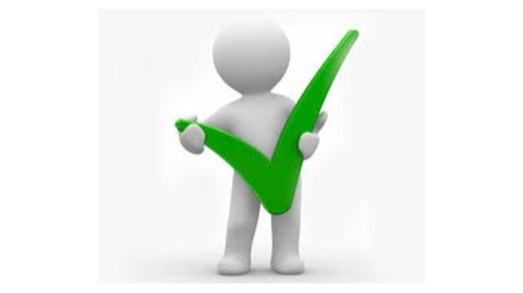 15 марта 2017г.10.00-10.30 регистрация участников семинара                                                         10.30-16.40 обучениеСтоимость обучения одного слушателя составляет 2800 рублей, оплата возможна после семинара при наличии гарантийного письма, по окончанию семинара выдается Сертификат НИУ ВШЭ – ПермьПрограмма семинара:Новеллы законодательства о закупках (январь - март 2017). Сложные вопросы. Формирование план-графиков и планов закупок.Порядок работы заказчика в рамках электронного документооборота 2017 г.Актуальные вопросы по закупкам с единственным поставщиком. Порядок формирования извещений по ст. 93.Вопросы осуществления контроля по ч. 5 ст. 99.Реестры контрактов: ключевые изменения, практика работы.Проблемные вопросы регистрации заказчиков  в ЕИС.Вопросы-ответы.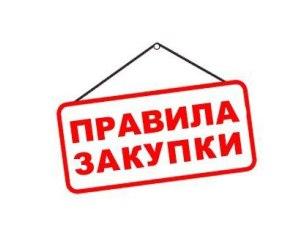 Заявки на участие в семинаре следует отправлять по факсу: (342) 254-56-15 или по электронной почте eguseynova@hse.ru Форма заявки на участие в семинареКонтактное лицо: Гусейнова Эльзара Расимовна, 254-56-15№
п/пФамилия,
имя,
отчествоНаименование
организации,
должность, подписывающее лицо, действует на основанииКонтактный телефонРеквизиты организацииДата проведенияСеминара, тема23456